Kvetná nedeľa – slávnostný vstup Ježiša do Jeruzalema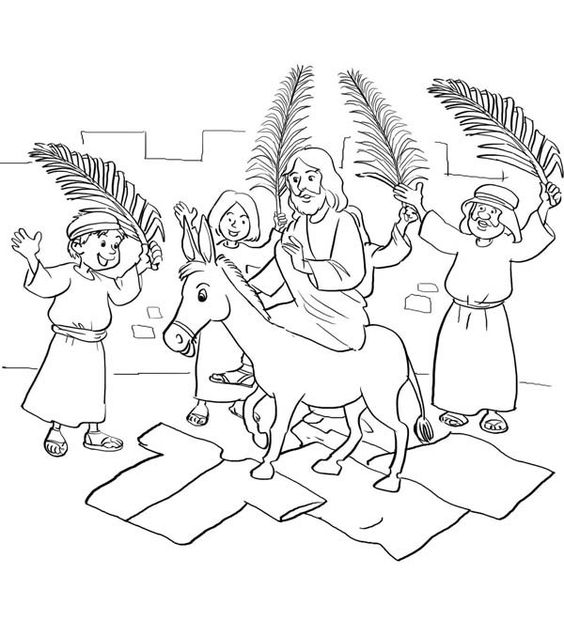 Keď sa priblížili k Jeruzalemu, Ježiš poslal dvoch učeníkov   a povedal im: „Choďte do dediny, čo je pred vami, a hneď nájdete priviazanú oslicu a s ňou osliatko!  Odviažte  ich   a priveďte   ku   mne!  A keby  vám  niekto   niečo  hovoril,   povedzte: ‚Pán ich potrebuje.‘ A hneď ich prepustí.“ Učeníci šli a urobili, ako im Ježiš rozkázal. Priviedli oslicu a osliatko, pokládli na ne svoje plášte a on si na ne sadol. Veľké zástupy prestierali na cestu svoje plášte, iní odtínali zo stromov ratolesti a stlali ich na cestu. A zástupy, čo išli pred ním, i tie, čo šli za ním, volali: „Hosana synovi Dávidovmu!     Požehnaný,     ktorý     prichádza     v mene     Pánovom!    Hosana na výsostiach!“Keď vošiel do Jeruzalema, rozvírilo sa celé mesto; vypytovali sa: „Kto je to?“A zástupy hovorili: „To je ten prorok, Ježiš z galilejského Nazareta.“1. Na akom zvieratku prišiel Pán Ježiš do Jeruzalema?_______________________________________________2. Čo kládli ľudia na cestu kade prechádzal  Pán Ježiš?_________________________________________________3. Čo volali ľudia, keď Pán Ježiš prichádzal?H  ___   ____   ____   ____   A   to znamená – SLÁVA!4. Ľudia v Jeruzaleme trhali zo stromov palmové ratolesti. U nás palmy nerastú tak ako v zemi, v ktorej žil Pán Ježiš a tak na kvetnú nedeľu svätíme iné ratolesti. Vieš ako sa volajú?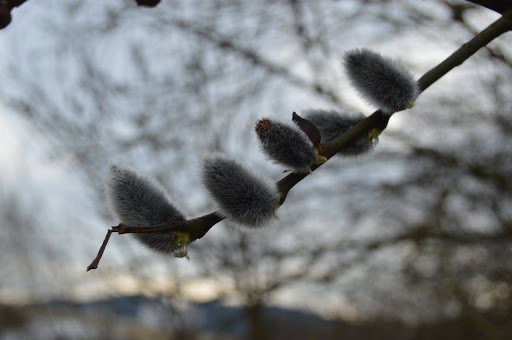 ---------------------------------------------------- 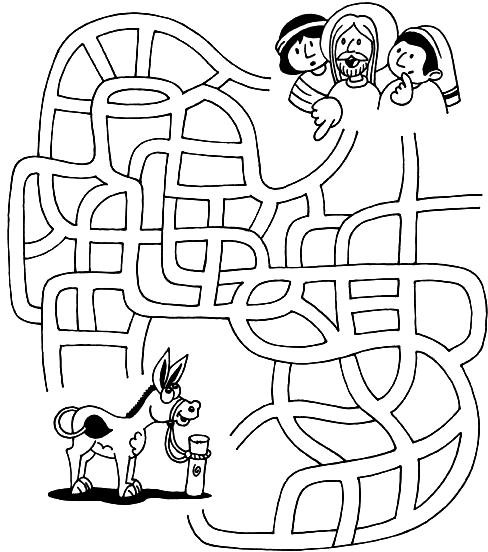 5. Pomôž apoštolom a  Ježišovi nájsť cestu k osliatku.6. Nájdi 10 rozdielov medzi obrázkami: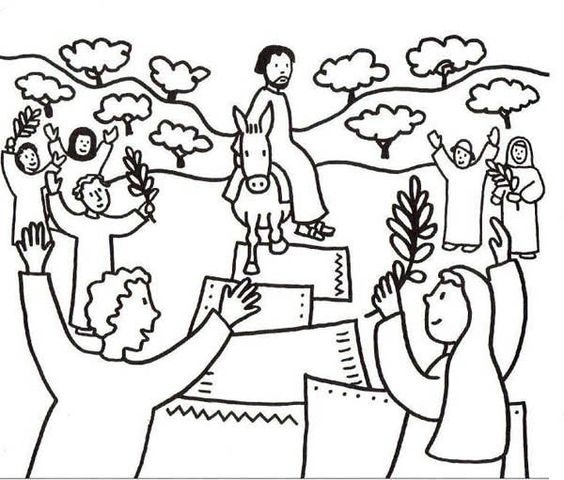 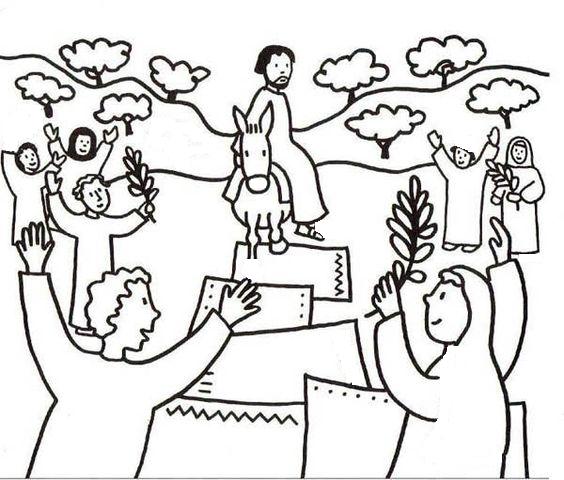 7. Doplň do políčok správne slová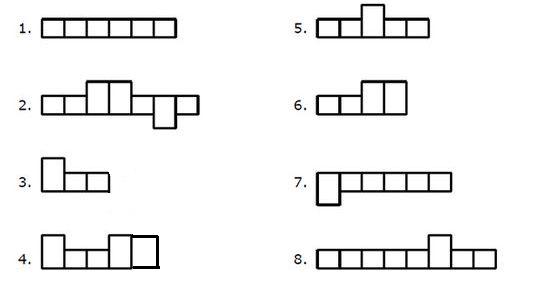 JEŽIŠ           ZÁSTUPSlÁVA           KRÁĽOSLIATKO       PÁNHOSANAUČENÍCI